РЕПУБЛИКА СРБИЈА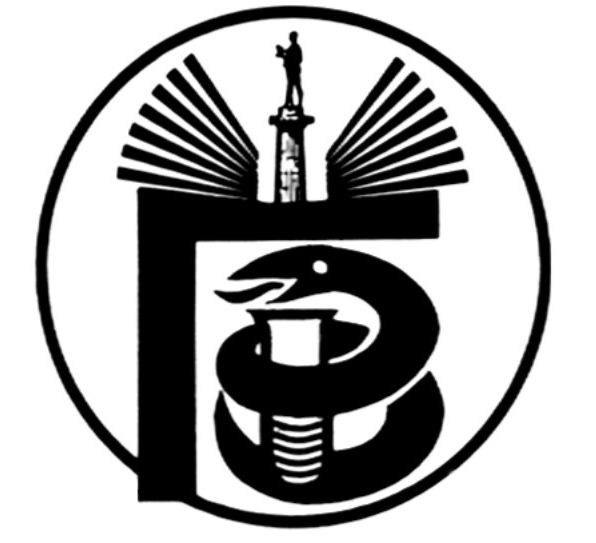 ГРАДСКИ ЗАВОД ЗА ЈАВНО ЗДРАВЉЕ, БЕОГРАД11000 БЕОГРАД, Булевар деспота Стефана 54-аЦентрала: 20 78 600   е-mail: info@zdravlje.org.rs    www.zdravlje.org.rsДиректор – тел: 32 33 976, факс: 32 27 828 email: direktor@zdravlje.org.rsСлужба за правне послове                                            Тел:  20 78 631        Факс:  32 27 828       e-mail: dusica.jovanovic@zdravlje.org.rsЖиро рачун: 840 – 627667 – 91ПИБ 100044907 Матични број 07041152Градски завод за јавно здравље, Београд, на основу члана 63. став 1. Закона о јавним набавкама ("Службени гласник РС", бр. 124/12 (у даљем тексту: Закон)) доноси         I ИЗМЕНУ КОНКУРСНЕ ДОКУМЕНТАЦИЈЕ ЗА ЈАВНУ НАБАВКУ УСЛУГЕ САРАДЊЕ НА РЕАЛИЗАЦИЈИ ПРОЈЕКТА ХАЛО БЕБА, ЈН БР. ВНУ 21-II-17/15          У Конкурсној документацији за јавну набавку број ВНУ 21-II-17/15, извршене су измене у обрасцу 3, обрасцу понуде и обрасцу структуре понуђене цене, а све у циљу омогућавања понуђачима да припреме прихватљиве понуде.Измењени обрасци се налазе у прилогу и понуђач је у обавези да понуду припреми на истим.Комисија за јавну набавку број ВНУ 21-II-17/15                                                            ОБРАЗАЦ  3ВРСТА, ТЕХНИЧКЕ КАРАКТЕРИСТИКЕ (СПЕЦИФИКАЦИЈЕ), КВАЛИТЕТ, КОЛИЧИНА И ОПИС УСЛУГЕ, НАЧИН СПРОВОЂЕЊА КОНТРОЛЕ И ОБЕЗБЕЂЕЊЕ ГАРАНЦИЈЕ КВАЛИТЕТА, РОК ПРУЖАЊА, МЕСТО ПРУЖАЊАПод предметном набавком подразумева се услуга сарадње на реализацији пројекта (телефонско саветовалиште) „Хало беба“, у Градском заводу за јавно здравље, Београд и то вршењем послова следећих карактеристика и описа:-пријем информација о отпусту мајки са бебама из породилишта-упућивање позива ка породицама/породиљама-преношење информација о отпустима мајки домовима здравља-пријем позива из породицa и давање савета-позивање породица ради провере ефеката датих савета-пријем информација о трудницама, позивање трудница и преношење информација домовима здравља–пружање консултација медицинским сестрама–онлајн саветовање– колегијална супервизија и координација За функционисање саветовалишта потребно је обезбедити/ангажовати:1-6:37 медицинских сестара за 24 часовни рад у саветовалишту путем телефонске комуникације са укупним радним временом по сестри од 4-8 дана месечно (рад је организован у 3 смене, наизменично);7:6 лекара специјалиста за услуге пружања консултација са укупним радним временом од 1-2 дана месечно (максимум 8 сати рада дневно);8:1 лекар специјалиста и 1 медицинска сестра са укупним радним временом по извршиоцу 5-20 дана месечно (максимум 8 сати рада дневно);9: 3 медицинске сестре са укупним радним временом по извршиоцу 2-5 дана месечно (максимум 8 сати рада дневно).Профил медицинске сестре:- завршена виша медицинска школа- радно искуство најмање 2 (две) године- завршена обука за рад у саветовалиштуПрофил лекара специјалисте:- завршен Медицински факултет- завршена специјализација- радно искуство најмање 10 (десет) годинаНакнада за рад медицинске сестре (1-6)  износи:-за рад у дневној смени 1500,00 динара нето-за рад у ноћној смени 2500,00 динара нето- за рад на дане празника 1000,00 динара нетоНакнада за рад лекара специјалисте (7,8) износи:-цена радног сата је 450,00 динара нетоНакнада за рад медицинске сестре (8,9)  износи:-цена радног сата је 250,00 динара нетоРок пружања услуге: 12 месеци од дана закључења уговора.Место пружања услуге: објекат Наручиоца, у Београду, Булевар деспота Стефана 54а                                           М.П                                  ___________________________                                                                                                                                Понуђач                                    М.П.                               ______________________________________                                                                                                       ПонуђачНапомене: Образац понуде понуђач мора да попуни, овери печатом и потпише, чиме потврђује да су тачни подаци који су у обрасцу понуде наведени. Уколико понуђачи подносе заједничку понуду, група понуђача може да се определи да образац понуде потписују и печатом оверавају сви понуђачи из групе понуђача или група понуђача може да одреди једног понуђача из групе који ће попунити, потписати и печатом оверити образац понуде. 8. ОБРАЗАЦ СТРУКТУРЕ ПОНУЂЕНЕ ЦЕНЕ СА УПУСТВОМ КАКО ДА СЕ ПОПУНИУ колони 3. уписати једниничну цену без пореза, доприноса и пдв-аУ колони 4. уписати укупну цену са порезом, доприносима и пдв-омОпис услугеброј ангажованих , време ангажовања и висина накнадеЈединица мереКоличина1-6313 дана: 5 сестара дневна смена + 2 сестре ноћна сменадневна смена: 1500 дин  нето ноћна смена: 2500 дин  нетомесец121-652 дана: 6 сестара  дневна смена + 2 сестре ноћна сменадневна смена: 1500 дин  нето ноћна смена: 2500 дин  нетомесец121-610 дана празника: 5 сестара дневна смена + 2 сестре ноћна сменанакнада за празнике: 1000 дин  нетомесец1276 лекара месечноДневна смена : 3.000 дин  нетомесец1281 лекар, 1 сестра месечноМесец дана рада лекара: 40.000 дин  нетоМесец дана рада сестра: 20.000 дин  нетомесец1293 сестре месечноМесец дана рада сестара: 20.000  дин  нето  месец12Услугаброј ангажованих , време ангажовања и висина накнадеЈединица мереКоличинаУкупна цена без пореза, доприноса и пдв-а1-6313 дана: 5 сестара дневна смена + 2 сестре ноћна сменадневна смена: 1500 дин  нето ноћна смена: 2500 дин  нетомесец121-652 дана: 6 сестара  дневна смена + 2 сестре ноћна сменадневна смена: 1500 дин  нето ноћна смена: 2500  нетомесец121-610 дана празника: 5 сестара дневна смена + 2 сестре ноћна сменанакнада за празнике: 1000 дин  нетомесец1276 лекара месечноДневна смена : 3.000 дин  нетомесец1281 лекар, 1 сестра месечноМесец дана рада лекара: 40.000 дин  нетоМесец дана рада сестра: 20.000 дин  нетомесец1293 сестре месечноМесец дана рада сестара: 20.000  дин  нето  месец12Укупна цена без пореза, доприноса и пдв-а Укупна цена без пореза, доприноса и пдв-а Порези и доприносиПорези и доприносиОстали трошкови (пр. провизија)Остали трошкови (пр. провизија)Укупна цена са порезима доприносима, осталим трошковима (без пдв-а)Укупна цена са порезима доприносима, осталим трошковима (без пдв-а)Износ пдв-а (20%)Износ пдв-а (20%)Укупна цена са порезимадоприносима, осталим трошковима (са пдв-ом)Укупна цена са порезимадоприносима, осталим трошковима (са пдв-ом)Услугаброј ангажованих , време ангажовања и висина накнадеЈединична цена (за 1 месец) без пореза, доприноса и пдв-аУкупна цена (за 12 месеци) без пореза, доприноса и пдв-а1-6313 дана: 5 сестара дневна смена + 2 сестре ноћна сменадневна смена: 1500 дин  нето ноћна смена: 2500 дин  нето1-652 дана: 6 сестара  дневна смена + 2 сестре ноћна сменадневна смена: 1500 дин  нето ноћна смена: 2500  нето1-610 дана празника: 5 сестара дневна смена + 2 сестре ноћна сменанакнада за празнике: 1000 дин  нето76 лекара месечноДневна смена : 3.000 дин  нето81 лекар, 1 сестра месечноМесец дана рада лекара: 40.000 дин  нетоМесец дана рада сестра: 20.000 дин  нето93 сестре месечноМесец дана рада сестара: 20.000  дин  нето